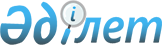 "Қазақстан Республикасында тілдерді дамыту мен қолданудың 2011 – 2020 жылдарға арналған мемлекеттік бағдарламасын іске асыру жөніндегі 2014 – 2016 жылдарға арналған іс-шаралар жоспарын бекіту туралы" Қазақстан  Республикасы Үкіметінің 2014 жылғы 4 ақпандағы № 62 қаулысына өзгерістер енгізу туралыҚазақстан  Республикасы Үкіметінің 2016 жылғы 19 ақпандағы № 90 қаулысы

      Қазақстан Республикасының Үкіметі ҚАУЛЫ ЕТЕДІ:



      1. «Қазақстан Республикасында тілдерді дамыту мен қолданудың 2011 – 2020 жылдарға арналған мемлекеттік бағдарламасын іске асыру жөніндегі 2014 – 2016 жылдарға арналған іс-шаралар жоспарын бекіту туралы» Қазақстан Республикасы Үкіметінің 2014 жылғы 4 ақпандағы № 62 қаулысына (Қазақстан Республикасының ПҮАЖ-ы, 2014 ж., № 4, 43-құжат) мынадай өзгерістер енгізілсін:



      4-тармақ мынадай редакцияда жазылсын:



      «4. Осы қаулының орындалуын бақылау Қазақстан Республикасы Мәдениет және спорт министрлігіне жүктелсін.»;



      көрсетілген қаулымен бекітілген «Қазақстан Республикасында тілдерді дамыту мен қолданудың 2011 – 2020 жылдарға арналған мемлекеттік бағдарламасын іске асыру жөніндегі 2014 – 2016 жылдарға арналған іс-шаралар жоспары осы қаулыға қосымшаға сәйкес жаңа редакцияда жазылсын.



      2. Осы қаулы алғашқы ресми жарияланған күнінен кейін күнтізбелік он күн өткен соң қолданысқа енгізіледі.      Қазақстан Республикасының

      Премьер-Министрі                                    К.Мәсімов

Қазақстан Республикасы 

Үкіметінің       

2016 жылғы 19 ақпандағы 

№ 90 қаулысына      

қосымша         

Қазақстан Республикасы

Үкiметiнiң      

2014 жылғы 4 ақпандағы

№ 62 қаулысымен    

бекiтiлген        

Қазақстан Республикасында тілдерді дамыту мен қолданудың 2011 – 2020 жылдарға арналған мемлекеттік бағдарламасын іске асыру жөніндегі 2014 – 2016 жылдарға арналған іс-шаралар жоспары (ІІ кезең)      *Тармақ үнемдеу есебінен орындалады.

      * Барлық бюджет деңгейлері бойынша шығыстар көлемі тиісті жылға арналған Қазақстан Республикасының республикалық бюджеті туралы заңына және жергілікті бюджет туралы мәслихаттардың шешімдеріне сәйкес айқындалады (нақтыланады).

      Ескертпе: аббревиатуралардың толық жазылуы:МБ - мемлекеттік бюджет

РБ - республикалық бюджет

ЖБ - жергілікті бюджет

МО - мемлекеттік органдар

ЖАО - жергілікті атқарушы органдар

МСМ - Қазақстан Республикасы Мәдениет және спорт министрлігі

БҒМ - Қазақстан Республикасы Білім және ғылым министрлігі

ИДМ - Қазақстан Республикасы Инвестициялар және даму министрлігі

СІМ - Қазақстан Республикасы Сыртқы істер министрлігі

ШҚО - Шығыс Қазақстан облысының әкімдігі

БҚО - Батыс Қазақстан облысының әкімдігі

СҚО - Солтүстік Қазақстан облысының әкімдігі

ОҚО - Оңтүстік Қазақстан облысының әкімдігі

МТДҚ - Мемлекеттік тілді дамыту қоры

ҰК - ұлттық компаниялар

ҮЕҰ - үкіметтік емес ұйымдар

БАҚ - бұқаралық ақпарат құралдары
					© 2012. Қазақстан Республикасы Әділет министрлігінің «Қазақстан Республикасының Заңнама және құқықтық ақпарат институты» ШЖҚ РМК
				Р/с №АтауыӨлшем бірлігіАяқтау нысаныОрындалу мерзіміОрындауға жауаптыларОның ішінде жылдар бойыншаОның ішінде жылдар бойыншаОның ішінде жылдар бойыншаОның ішінде жылдар бойыншаОның ішінде жылдар бойыншаОның ішінде жылдар бойыншаОның ішінде жылдар бойыншаОның ішінде жылдар бойыншаОның ішінде жылдар бойыншаҚаржыландыру көздеріБюджеттік бағдарламаның кодыР/с №АтауыӨлшем бірлігіАяқтау нысаныОрындалу мерзіміОрындауға жауаптылар2014 жыл2014 жыл2014 жыл2014 жыл2015 жыл2015 жыл2016 жыл2016 жылбарлығыҚаржыландыру көздеріБюджеттік бағдарламаның коды12345677778899101112Мақсаты: Мемлекеттік тіл – ұлт бірлігінің басты факторыМақсаты: Мемлекеттік тіл – ұлт бірлігінің басты факторыМақсаты: Мемлекеттік тіл – ұлт бірлігінің басты факторыМақсаты: Мемлекеттік тіл – ұлт бірлігінің басты факторыМақсаты: Мемлекеттік тіл – ұлт бірлігінің басты факторыМақсаты: Мемлекеттік тіл – ұлт бірлігінің басты факторыМақсаты: Мемлекеттік тіл – ұлт бірлігінің басты факторыМақсаты: Мемлекеттік тіл – ұлт бірлігінің басты факторыМақсаты: Мемлекеттік тіл – ұлт бірлігінің басты факторыМақсаты: Мемлекеттік тіл – ұлт бірлігінің басты факторыМақсаты: Мемлекеттік тіл – ұлт бірлігінің басты факторыМақсаты: Мемлекеттік тіл – ұлт бірлігінің басты факторыМақсаты: Мемлекеттік тіл – ұлт бірлігінің басты факторыМақсаты: Мемлекеттік тіл – ұлт бірлігінің басты факторыМақсаты: Мемлекеттік тіл – ұлт бірлігінің басты факторыНысаналы индикаторлармемлекеттік тілді меңгерген тұрғындардың үлесі %МСМ,ЖАО7171717175758080мемлекеттік тілді В-1 деңгейінде меңгерген мектеп түлектерінің үлесі %БҒМ6565656568687070Міндет:Міндет:Міндет:Міндет:Міндет:Міндет:Міндет:Міндет:Міндет:Міндет:Міндет:Міндет:Міндет:Міндет:Міндет:1. Мемлекеттік тілді оқытудың әдіснамасын жетілдіру және стандарттау1. Мемлекеттік тілді оқытудың әдіснамасын жетілдіру және стандарттау1. Мемлекеттік тілді оқытудың әдіснамасын жетілдіру және стандарттау1. Мемлекеттік тілді оқытудың әдіснамасын жетілдіру және стандарттау1. Мемлекеттік тілді оқытудың әдіснамасын жетілдіру және стандарттау1. Мемлекеттік тілді оқытудың әдіснамасын жетілдіру және стандарттау1. Мемлекеттік тілді оқытудың әдіснамасын жетілдіру және стандарттау1. Мемлекеттік тілді оқытудың әдіснамасын жетілдіру және стандарттау1. Мемлекеттік тілді оқытудың әдіснамасын жетілдіру және стандарттау1. Мемлекеттік тілді оқытудың әдіснамасын жетілдіру және стандарттау1. Мемлекеттік тілді оқытудың әдіснамасын жетілдіру және стандарттау1. Мемлекеттік тілді оқытудың әдіснамасын жетілдіру және стандарттау1. Мемлекеттік тілді оқытудың әдіснамасын жетілдіру және стандарттау1. Мемлекеттік тілді оқытудың әдіснамасын жетілдіру және стандарттау1. Мемлекеттік тілді оқытудың әдіснамасын жетілдіру және стандарттауНәтижелер көрсеткішіонлайн режимінде қашықтан қол жеткізу мүмкіндігін пайдалана отырып ұйымдастырылған мемлекеттік тілді оқыту орталықтары оқытушыларының біліктілігін арттыруға бағытталған іс-шаралардың үлесі %МСМ2020202030305050Іс-шара1Онлайн режимі арқылы қашықтан қол жеткізу мүмкіндігін пайдалана отырып ұйымдастырылған қазақ тілін оқыту орталықтары оқытушыларының біліктілігін арттыружыл сайынғы семинарлар 2014 -2016 жылдар МСМ, Атырау, Алматы, Жамбыл, Павлодар, Шығыс Қазақстан облыс тарының, Астана қаласының әкімдіктері1,71,71,71,72,22,22,52,56,4ЖБМіндет:Міндет:Міндет:Міндет:Міндет:Міндет:Міндет:Міндет:Міндет:Міндет:Міндет:Міндет:Міндет:2. Мемлекеттік тілді оқытудың инфрақұрылымын дамыту2. Мемлекеттік тілді оқытудың инфрақұрылымын дамыту2. Мемлекеттік тілді оқытудың инфрақұрылымын дамыту2. Мемлекеттік тілді оқытудың инфрақұрылымын дамыту2. Мемлекеттік тілді оқытудың инфрақұрылымын дамыту2. Мемлекеттік тілді оқытудың инфрақұрылымын дамыту2. Мемлекеттік тілді оқытудың инфрақұрылымын дамыту2. Мемлекеттік тілді оқытудың инфрақұрылымын дамыту2. Мемлекеттік тілді оқытудың инфрақұрылымын дамыту2. Мемлекеттік тілді оқытудың инфрақұрылымын дамыту2. Мемлекеттік тілді оқытудың инфрақұрылымын дамыту2. Мемлекеттік тілді оқытудың инфрақұрылымын дамыту2. Мемлекеттік тілді оқытудың инфрақұрылымын дамыту2. Мемлекеттік тілді оқытудың инфрақұрылымын дамыту2. Мемлекеттік тілді оқытудың инфрақұрылымын дамытуНәтижелер көрсеткіші:мемлекеттік білім беру тапсырысы шеңберінде оқытылатын болашақ қазақ тілі пәні оқытушыларының саны адамБҒМ500500500500500500500500Іс-шара2Мемлекеттік білім беру тапсырысы шеңберінде болашақ қазақ тілі оқытушыларын оқыту жыл сайынғы грант 2014-2016 жылдарБҒМ241,6241,6241,6241,62872,62872,6--3114,2РБ225 0203«Қазтест» бағдарламасы негізінде білім деңгейін жыл сайынғы бақылау жүйесін енгізусеминарлар, тестілеуді өткізу2014-2016 жылдарБҒМ53,453,453,453,449,949,955,255,2158,5РБ225 020Міндет:Міндет:Міндет:Міндет:Міндет:Міндет:Міндет:Міндет:Міндет:Міндет:Міндет:Міндет:Міндет:Міндет:3. Мемлекеттік тілді оқыту процесін ынталандыру3. Мемлекеттік тілді оқыту процесін ынталандыру3. Мемлекеттік тілді оқыту процесін ынталандыру3. Мемлекеттік тілді оқыту процесін ынталандыру3. Мемлекеттік тілді оқыту процесін ынталандыру3. Мемлекеттік тілді оқыту процесін ынталандыру3. Мемлекеттік тілді оқыту процесін ынталандыру3. Мемлекеттік тілді оқыту процесін ынталандыру3. Мемлекеттік тілді оқыту процесін ынталандыру3. Мемлекеттік тілді оқыту процесін ынталандыру3. Мемлекеттік тілді оқыту процесін ынталандыру3. Мемлекеттік тілді оқыту процесін ынталандыру3. Мемлекеттік тілді оқыту процесін ынталандыру3. Мемлекеттік тілді оқыту процесін ынталандыруНәтижелер көрсеткіштері:мемлекеттік тілді оқитындар санының өсуі%МСМ3030303050507070«Қазтест» жүйесі арқылы анықталатын мемлекеттік тілді В1 деңгейінде меңгерген мемлекеттік қызметшілердің үлесі%МСМ, БҒМ6 (В1 деңгейінде) - (С1 деңгейінде)6 (В1 деңгейінде) - (С1 деңгейінде)6 (В1 деңгейінде) - (С1 деңгейінде)6 (В1 деңгейінде) - (С1 деңгейінде)12(В деңгейінде) 1(С1 деңгейінде)12(В деңгейінде) 1(С1 деңгейінде)20(В1 деңгейінде) 5 (С1 деңгейінде)20(В1 деңгейінде) 5 (С1 деңгейінде)«Қазтест» жүйесі арқылы анықталатын мемлекеттік тілді В1 деңгейінде меңгерген мемлекеттік қызмет көрсететін ұйымдардағы қызметкерлердің үлесі%МСМ, БҒМ2 (В1 деңгейінде) – (С1 деңгейінде)2 (В1 деңгейінде) – (С1 деңгейінде)2 (В1 деңгейінде) – (С1 деңгейінде)2 (В1 деңгейінде) – (С1 деңгейінде)6(В1 деңгейінде) 2 (С1 деңгейінде)6(В1 деңгейінде) 2 (С1 деңгейінде)10(В1 деңгейінде) 5 (С1 деңгейінде)10(В1 деңгейінде) 5 (С1 деңгейінде)Іс-шараІс-шараІс-шараІс-шараІс-шараІс-шараІс-шараІс-шараІс-шараІс-шараІс-шараІс-шараІс-шараІс-шараІс-шара4Мемлекеттік қызметшілер және мемлекеттік қызметтер көрсететін ұйымдардың қызметкерлері үшін «Қазтест» қазақ тілін меңгеру деңгейін бағалау жүйесі бойынша тестілеуді ұйымдастыруды қамтамасыз ету диагностикалық тестілеу2016 жылМСМ, МО, ҰКталап етілмейдіталап етілмейдіталап етілмейдіталап етілмейдіталап етілмейдіталап етілмейдіталап етілмейдіталап етілмейдіталап етілмейді5Тілдерді деңгейлеп меңгерудің халықаралық стандарты негізінде «Балабақша – мектеп –колледж – жоғары оқу орны» мемлекеттік тілді үздіксіз оқыту жүйесін енгізу жұмыстарын жалғастыру.

Жоғары және жалпы орта білім беру ұйымдарының оқу процесінің пәндер компонентіне «Абайтану» және «Алаштану» таңдау бойынша курстарын енгізукурстар өткізу2014 - 2016 жылдар БҒМталап етілмейдіталап етілмейдіталап етілмейдіталап етілмейдіталап етілмейдіталап етілмейдіталап етілмейдіталап етілмейдіталап етілмейді6Қазақ тілін үйрену үшін барлық тұлғаларға мемлекеттік қолдау көрсету, мемлекеттік тілдің қолданыс аясын біркелкілікке жеткізу үшін тілдерді оқытудың мемлекеттік орталықтарының жанынан білім деңгейі бойынша тегін курстар ұйымдастырумемлекеттік тілді үйрету курстарын ұйымдастыру 2014-2016 жылдар МО, облыстық әкімдіктер: (Оңтүстік Қазақстан облысынан басқа) ҰК, ҮЕҰ366,3

 366,3

 286,6286,6286,6286,6244,1244,1897ЖБ7Қазақ және ағылшын тілдерін қарқынды оқыту жөніндегі интерактивті оқыту жүйелерін, инновациялық-әдістемелік бейнесабақтар, оқу-әдістемелік, ғылыми, анықтамалық, публицистикалық әдебиеттер, мектепке дейінгі және кіші мектеп жасындағы балаларға суреттермен безендірілген дыбысты кітаптар, көрнекі құралдар, қазақ тіліндегі аудиокітаптар (СD тасығышта), компакт-дискілердегі әдебиеттер, 3D элементтері бар қазақ, орыс, ағылшын тіліне оқытатын анимациялық бейнефильмдер (DVD дискілерде) әзірлеу және шығару инновациялық-әдістемелік құралдар, кітаптар, сөздіктер анимациялық фильмдер және тағы басқа әдістемелік құралдарды әзірлеу және шығару2014-2016 жылдарМСМ, ҮЕҰ152,6152,6272,1272,1272,1272,1216,6216,6641,3РБ2400218Мемлекеттік тілді оқытудың жаңа, баламалы, барынша жетілдірілген, сапалы бағдарламаларын әзірлеуді және дайындауды жүзеге асыратын мамандарды ынталандыру іс-шараларын жүргізужыл сайынғы семинар-тренинг 2014-2016 жылдарМСМ, ҮЕҰ5,25,23,43,43,43,4--8,6РБ240 0219Шетелдегі қазақ диаспорасының өкілдері ана тілін меңгеруі үшін әдістемелік және ұйымдастырушылық қолдау көрсету жыл сайынғы кіші құрылтай мен халықаралық өнер фестивалі және тағы басқалар2014-2016 жылдарМСМ, СІМ28,828,821,721,721,721,721,721,772,2РБ240 02110Шетелде тұратын отандастар мәселелері бойынша әлеуметтік және талдамалық зерттеулер жүргізу жыл сайынғы әлеуметтік және талдамалық зерттеу2014-2016 жылдарМСМ, СІМ3,63,62,22,22,22,22,22,28,0РБ240 001Мақсаты: Мемлекеттік тілді көпшіліктің кеңінен қолдануына қол жеткізуМақсаты: Мемлекеттік тілді көпшіліктің кеңінен қолдануына қол жеткізуМақсаты: Мемлекеттік тілді көпшіліктің кеңінен қолдануына қол жеткізуМақсаты: Мемлекеттік тілді көпшіліктің кеңінен қолдануына қол жеткізуМақсаты: Мемлекеттік тілді көпшіліктің кеңінен қолдануына қол жеткізуМақсаты: Мемлекеттік тілді көпшіліктің кеңінен қолдануына қол жеткізуМақсаты: Мемлекеттік тілді көпшіліктің кеңінен қолдануына қол жеткізуМақсаты: Мемлекеттік тілді көпшіліктің кеңінен қолдануына қол жеткізуМақсаты: Мемлекеттік тілді көпшіліктің кеңінен қолдануына қол жеткізуМақсаты: Мемлекеттік тілді көпшіліктің кеңінен қолдануына қол жеткізуМақсаты: Мемлекеттік тілді көпшіліктің кеңінен қолдануына қол жеткізуМақсаты: Мемлекеттік тілді көпшіліктің кеңінен қолдануына қол жеткізуМақсаты: Мемлекеттік тілді көпшіліктің кеңінен қолдануына қол жеткізуМақсаты: Мемлекеттік тілді көпшіліктің кеңінен қолдануына қол жеткізуНысаналы индикатормемлекеттік бұқаралық ақпарат құралдарындағы қазақ тіліндегі контенттің үлесі %ИДМ5353535360606262Міндет:1. Мемлекеттік тілді қолдану мәртебесін арттыру1. Мемлекеттік тілді қолдану мәртебесін арттыру1. Мемлекеттік тілді қолдану мәртебесін арттыру1. Мемлекеттік тілді қолдану мәртебесін арттыру1. Мемлекеттік тілді қолдану мәртебесін арттыру1. Мемлекеттік тілді қолдану мәртебесін арттыру1. Мемлекеттік тілді қолдану мәртебесін арттыру1. Мемлекеттік тілді қолдану мәртебесін арттыру1. Мемлекеттік тілді қолдану мәртебесін арттыру1. Мемлекеттік тілді қолдану мәртебесін арттыру1. Мемлекеттік тілді қолдану мәртебесін арттыру1. Мемлекеттік тілді қолдану мәртебесін арттыру1. Мемлекеттік тілді қолдану мәртебесін арттыруНәтижелер көрсеткіштері:мемлекеттік БАҚ эфиріндегі мемлекеттік тілдегі жаңа телевизиялық жобалар санының өсуі %ИДМ1010101010101010мемлекеттік тілде шығатын баспа БАҚ-ты қолдауға бағытталған мемлекеттік ақпараттық тапсырыстың үлесі %ИДМ5050505050505050Іс-шара11Мәртебелі тұлғаларды және қазақ тілінде сөйлейтін этностардың танымал отбасыларын, шетелде тұратын отандастарды тарта отырып, мемлекеттік-жекешелік әріптестіктің бірлескен акциялары арқылы PR технологиясы бойынша мемлекеттік тілді көпшілікке танымал ету жұмыстарын ұйымдастыруакциялар, флешмобтар және тағы басқаларды өткізу2014-2016 жылдар

 МСМ, БҒМ, ЖАО, «Нұр Отан» партиясы, МТДҚ талап етілмейдіталап етілмейдіталап етілмейдіталап етілмейдіталап етілмейдіталап етілмейдіталап етілмейдіталап етілмейдіталап етілмейді12Мемлекеттік тілді және Қазақстан халқының тілдерін теле-, радиобағдарламалар мен мерзімді баспа басылымдары, соның ішінде балалар мен жастарға арналған мемлекеттік тілдегі контентті БАҚ-та кеңейту арқылы дамыту және насихаттау теле-, радиобағдарламалар беру, мерзімді баспа басылымдарында мақалалар жариялау2014-2016 жылдарИДМ1600,01600,01600,01600,01600,01600,01600,04800,04800,0РБ242 03113Қазақтілді БАҚ-қа қазақ тіліндегі интернет-ресурстарға мемлекеттік қолдау жүйесі арқылы жүйелі қолдау көрсету жөніндегі жұмыстарды жалғастыруатқарылған жұмыс туралы ақпарат2014-2016 жылдарИДМталап етілмейдіталап етілмейдіталап етілмейдіталап етілмейдіталап етілмейдіталап етілмейдіталап етілмейдіталап етілмейдіталап етілмейдіМіндет:2. Мемлекеттік тілге сұранысты арттыру2. Мемлекеттік тілге сұранысты арттыру2. Мемлекеттік тілге сұранысты арттыру2. Мемлекеттік тілге сұранысты арттыру2. Мемлекеттік тілге сұранысты арттыру2. Мемлекеттік тілге сұранысты арттыру2. Мемлекеттік тілге сұранысты арттыру2. Мемлекеттік тілге сұранысты арттыру2. Мемлекеттік тілге сұранысты арттыру2. Мемлекеттік тілге сұранысты арттыру2. Мемлекеттік тілге сұранысты арттыру2. Мемлекеттік тілге сұранысты арттыру2. Мемлекеттік тілге сұранысты арттыру2. Мемлекеттік тілге сұранысты арттыруНәтижелер көрсеткішімемлекеттік тілді көпшіліктің кеңінен қолдануына бағытталған мемлекеттік әлеуметтік тапсырыстың үлесі %МСМ1010101010101010Іс-шара14Халық арасында мемлекеттік тілді көпшілікке танымал ету және жеке субъектілердің іс жүргізуін мемлекеттік тілге көшіруді жеделдету мақсатында мемлекеттік әлеуметтік тапсырыс шеңберінде қоғамдық қозғалыстарды, бірлескен акциялар мен жобаларды ұйымдастыру және өткізу кезінде қазақ тілін насихаттауакциялар, қоғамдық қозғалыстар және тағы басқаларды өткізу 2014-2016 жылдарМСМ, МО, «Нұр Отан» партиясы, МТДҚ, ҰК, ҮЕҰталап етілмейдіталап етілмейдіталап етілмейдіталап етілмейдіталап етілмейдіталап етілмейдіталап етілмейдіталап етілмейдіталап етілмейді15Өңірлік алшақтықтарды еңсеру мақсатында мемлекеттік тілдің бірыңғай коммуникативтік кеңістігін қалыптастыру үшін орыстілді азаматтар арасында мемлекеттік тілді көпшілікке танымал ету жөніндегі «Қазақстанның болашағы – қазақ тілінде» іс-шаралар кешенін ұйымдастыру кездесу, «дөңгелек үстел», пікірталастар өткізу2014-2016 жылдарМСМ, ЖАО, ҰК, ҮЕҰ16,816,88,98,98,98,9--25,7РБ24002116Фильмдерді мемлекеттік тілде дубляждауды қамтамасыз етуге мемлекеттік қолдау көрсету мемлекеттік тілде дубляждалған фильмдер туралы ақпарат2014-2016 жылдарМСМ38,038,038,038,038,038,038,038,0114,0РБ240 01117Қазақстан Республикасындағы тіл саясаты мәселелері бойынша әлеуметтік және талдамалық зерттеулер жүргізу жыл сайынғы әлеуметтік және талдамалық зерттеу2014-2016 жылдарМСМ22,922,91414141413,313,350,2РБ240 00118Әлемдік көркем, публицистикалық, ғылыми әдебиеттерді мемлекеттік тілге аударуды, басып шығаруды, энциклопедиялық әдебиеттерді (технологиялық және өндірістік оқу бағдарламалары бойынша) әзірлеуді және шығаруды ұйымдастырумемлекеттік тілге аударылған әлемдік көркем, публицистикалық, ғылыми әдебиеттерді шығару2014-2016 жылдарМСМ521,9521,9103,2103,2103,2103,2--625,1РБ240 02119Электрондық үкімет шеңберінде электрондық қызметтер көрсетудің барлық деңгейінде қазақ тілінің қолданылуын кеңейтуді қамтамасыз етумемлекеттік тілде көрсетілетін электронды қызмет туралы ақпарат2014-2016 жылдарИДМ, МО, ЖАОталап етілмейді

 талап етілмейді

 талап етілмейді

 талап етілмейді

 талап етілмейді

 талап етілмейді

 талап етілмейді

 талап етілмейді

 талап етілмейді

 20Мәдениет ұйымдарының (театр, кино, кітапхана және т.б.) репертуарын қазақ тіліндегі жаңа контентпен, оның ішінде балалар мен жасөспірім көрермендер аудиториясына арналған шығармалармен толықтырурепертуар лардың толықтырылуы туралы ақпарат2014-2016 жылдарМСМ, ЖАОталап етілмейдіталап етілмейдіталап етілмейдіталап етілмейдіталап етілмейдіталап етілмейдіталап етілмейдіталап етілмейдіталап етілмейді21Бұқаралық мәдени, спорт және өзге де қоғамдық шараларды өткізу кезінде мемлекеттік тілді кеңінен қолдануды қамтамасыз етужыл сайынғы ақпарат2014-2016 жылдарМО, ЖАОталап етілмейдіталап етілмейдіталап етілмейдіталап етілмейдіталап етілмейдіталап етілмейдіталап етілмейдіталап етілмейдіталап етілмейді22Халықаралық қызметте мемлекеттік тілді қолдануды қамтамасыз етужыл сайынғы ақпарат2014-2016 жылдарСІМ, МОталап етілмейдіталап етілмейдіталап етілмейдіталап етілмейдіталап етілмейдіталап етілмейдіталап етілмейдіталап етілмейдіталап етілмейдіМақсаты: Дамыған тіл мәдениеті – зиялы ұлттың әлеуетіМақсаты: Дамыған тіл мәдениеті – зиялы ұлттың әлеуетіМақсаты: Дамыған тіл мәдениеті – зиялы ұлттың әлеуетіМақсаты: Дамыған тіл мәдениеті – зиялы ұлттың әлеуетіМақсаты: Дамыған тіл мәдениеті – зиялы ұлттың әлеуетіМақсаты: Дамыған тіл мәдениеті – зиялы ұлттың әлеуетіМақсаты: Дамыған тіл мәдениеті – зиялы ұлттың әлеуетіМақсаты: Дамыған тіл мәдениеті – зиялы ұлттың әлеуетіМақсаты: Дамыған тіл мәдениеті – зиялы ұлттың әлеуетіМақсаты: Дамыған тіл мәдениеті – зиялы ұлттың әлеуетіМақсаты: Дамыған тіл мәдениеті – зиялы ұлттың әлеуетіМақсаты: Дамыған тіл мәдениеті – зиялы ұлттың әлеуетіМақсаты: Дамыған тіл мәдениеті – зиялы ұлттың әлеуетіМақсаты: Дамыған тіл мәдениеті – зиялы ұлттың әлеуетіМақсаты: Дамыған тіл мәдениеті – зиялы ұлттың әлеуетіНысаналы индикаторлартұрғындардың ономастикалық комиссиялардың жұмысындағы шешім қабылдау процесін талқылау кезінде қоғамдық қолжетімділік пен ашықтық қағидаттарының сақталуына қанағаттанушылық дәрежесі %МСМ6060606070707575қазақ тілінің реттелген терминологиялық қорының үлесі %МСМ2020202040406060Міндет:Міндет:Міндет:Міндет:Міндет:Міндет:Міндет:Міндет:Міндет:Міндет:Міндет:Міндет:Міндет:Міндет:Міндет:1. Қазақ тілінің лексикалық қорын жетілдіру және жүйелеу1. Қазақ тілінің лексикалық қорын жетілдіру және жүйелеу1. Қазақ тілінің лексикалық қорын жетілдіру және жүйелеу1. Қазақ тілінің лексикалық қорын жетілдіру және жүйелеу1. Қазақ тілінің лексикалық қорын жетілдіру және жүйелеу1. Қазақ тілінің лексикалық қорын жетілдіру және жүйелеу1. Қазақ тілінің лексикалық қорын жетілдіру және жүйелеу1. Қазақ тілінің лексикалық қорын жетілдіру және жүйелеу1. Қазақ тілінің лексикалық қорын жетілдіру және жүйелеу1. Қазақ тілінің лексикалық қорын жетілдіру және жүйелеу1. Қазақ тілінің лексикалық қорын жетілдіру және жүйелеу1. Қазақ тілінің лексикалық қорын жетілдіру және жүйелеу1. Қазақ тілінің лексикалық қорын жетілдіру және жүйелеу1. Қазақ тілінің лексикалық қорын жетілдіру және жүйелеу1. Қазақ тілінің лексикалық қорын жетілдіру және жүйелеуНәтижелер көрсеткішікөрнекі ақпараттың пайдаланылуын бақылаудың өңірлерді қамту дәрежесі %МСМ3030303035355050Іс-шара23Қазақстан Республикасының Үкіметі жанындағы Республикалық терминологиялық және ономастикалық комиссиялардың жұмысын жетілдіру, тілдік тарихи мұраны жаңғырту, терминтану мен терминография жөніндегі арнайы жұмыстарды жүргізукомиссиялар, семинарлар және тағы басқаларды өткізу2014-2016 жылдарМСМ16,116,116,116,19,49,437,237,262,7РБ240 02124Ономастика және терминология жұмыстарын жүргізу кезінде азаматтық қоғам институттарын және БАҚ-ты тартуазаматтық қоғам институт тарын және БАҚ-ты тарту туралы ақпарат2014-2016 жылдарМСМталап етілмейдіталап етілмейдіталап етілмейдіталап етілмейдіталап етілмейдіталап етілмейдіталап етілмейдіталап етілмейдіталап етілмейді25

 

 

 

 Қазақстан Республикасының ономастикалық атауларын ретке келтіру бойынша жұмысты жетілдіру семинар, дөңгелек үстелдер және тағы басқалар2014-2016 жылдарМСМ10,010,010,03,7

 3,7

 3,7

 5,05,018,7РБ240 021 Міндет:2. Тіл мәдениетін жетілдіру2. Тіл мәдениетін жетілдіру2. Тіл мәдениетін жетілдіру2. Тіл мәдениетін жетілдіру2. Тіл мәдениетін жетілдіру2. Тіл мәдениетін жетілдіру2. Тіл мәдениетін жетілдіру2. Тіл мәдениетін жетілдіру2. Тіл мәдениетін жетілдіру2. Тіл мәдениетін жетілдіру2. Тіл мәдениетін жетілдіру2. Тіл мәдениетін жетілдіру2. Тіл мәдениетін жетілдіру2. Тіл мәдениетін жетілдіруНәтижелер көрсеткіші:терминологиялық комиссия бекіткен терминдердің саны бірлікМСМ9 0009 0009 0001200012000120001800018000Іс-шара26Жоғары оқу орындарының филология факультеттерінде таңдау бойынша пәндер компонентіне «Ономастика теориясы және практикасы» курстарын енгізу

 

 

 

 курстар өткізу2014-2016 жылдарБҒМталап етілмейдіталап етілмейдіталап етілмейдіталап етілмейдіталап етілмейдіталап етілмейдіталап етілмейдіталап етілмейдіталап етілмейді27Мемлекеттік тілде мемлекеттік топографиялық карталарды жасау, географиялық атаулардың мемлекеттік каталогын дайындау, жаңарту және басып шығарумемлекеттік топографиялық карта, мемлекеттік каталог2014-2016 жылдарҰЭМ458,2458,2458,2259,1259,1259,119,819,8737,1РБ24308310128Қазақстан Республикасының Үкіметі жанындағы республикалық терминологиялық және ономастикалық комиссиялардың бюллетеньдерін шығару«Терминологиялық хабаршы», «Ономастикалық хабаршы» бюллетеньдері2014-2016 жылдарМСМ3,53,53,53,53,53,53,43,410,4РБ24002129

 

 

 Қазақ әліпбиін латын қарпіне көшіру бойынша ұсыныстар енгізужыл сайынғы ақпарат2014-2016 жылдарБҒМталап етілмейдіталап етілмейдіталап етілмейдіталап етілмейдіталап етілмейдіталап етілмейдіталап етілмейдіталап етілмейдіталап етілмейді30Сөйлеу мәдениетінің сақталуы бойынша іс-шаралар кешенін насихаттауды және өткізуді қамтамасыз етуконференциялар, семинарлар, форумдар, байқау және тағы басқалар2014-2016 жылдарМСМ, МО**РБ24002131Терминология, ономастика, мәселелері бойынша республикалық (өңірлік) ғылыми-теориялық семинар-кеңестер, «дөңгелек үстелдер», конференцияларды, ежелгі түркі және қазақ жазуы күндерін өткізужыл сайынғы семинар-кеңестер, «дөңгелек үстелдер», конферен циялар2014-2016 жылдарМСМ, БҒМ, МО22,522,522,516,916,916,9141453,4РБ240 02132Қазақ тілін дамыту мәселелері бойынша журнал, альманахтар басып шығаруды қамтамасыз етужыл сайынғы «Балапан әлемі», «Тіл және қоғам» журналдары және тағы басқалар 2014-2016 жылдарМСМ21,221,221,225,725,725,7242470,9РБ240 02133Жыршы-термешілер конкурстарын, пікірталастар, мүшәйра және ақындар айтысын, жыл сайынғы жыршы2014-2016 жылдарМСМ22,222,222,214,714,714,713,913,950,8РБ240 021сондай-ақ «Мемлекеттік тіл және БАҚ» конкурсын өткізутермешілер конкурсы және тағы басқаларМақсаты: Қазақстан халқының лингвистикалық капиталын дамытуМақсаты: Қазақстан халқының лингвистикалық капиталын дамытуМақсаты: Қазақстан халқының лингвистикалық капиталын дамытуМақсаты: Қазақстан халқының лингвистикалық капиталын дамытуМақсаты: Қазақстан халқының лингвистикалық капиталын дамытуМақсаты: Қазақстан халқының лингвистикалық капиталын дамытуМақсаты: Қазақстан халқының лингвистикалық капиталын дамытуМақсаты: Қазақстан халқының лингвистикалық капиталын дамытуМақсаты: Қазақстан халқының лингвистикалық капиталын дамытуМақсаты: Қазақстан халқының лингвистикалық капиталын дамытуМақсаты: Қазақстан халқының лингвистикалық капиталын дамытуМақсаты: Қазақстан халқының лингвистикалық капиталын дамытуМақсаты: Қазақстан халқының лингвистикалық капиталын дамытуМақсаты: Қазақстан халқының лингвистикалық капиталын дамытуМақсаты: Қазақстан халқының лингвистикалық капиталын дамытуМақсаты: Қазақстан халқының лингвистикалық капиталын дамытуНысаналы индикаторларреспубликадағы орыс тілін меңгерген тұрғындардың үлесі%МСМ, ЖАО8686868686868888этномәдени бірлестіктер жанындағы қазақ және ана тілдерін оқытатын курстармен қамтылған этностардың үлесі %МСМ, ЖАО6060606565657070республикадағы ағылшын тілін меңгерген тұрғындардың үлесі МСМ, ЖАО10101016,816,816,82222республикадағы үш тілді (мемлекеттік, орыс және ағылшын) меңгерген тұрғындардың үлесі %МСМ, ЖАО10101015,515,515,51717Міндеттер:Міндеттер:Міндеттер:Міндеттер:Міндеттер:Міндеттер:Міндеттер:Міндеттер:Міндеттер:Міндеттер:Міндеттер:Міндеттер:Міндеттер:Міндеттер:Міндеттер:1. Коммуникативтік-тілдік кеңістіктегі орыс тілінің қызмет етуі1. Коммуникативтік-тілдік кеңістіктегі орыс тілінің қызмет етуі1. Коммуникативтік-тілдік кеңістіктегі орыс тілінің қызмет етуі1. Коммуникативтік-тілдік кеңістіктегі орыс тілінің қызмет етуі1. Коммуникативтік-тілдік кеңістіктегі орыс тілінің қызмет етуі1. Коммуникативтік-тілдік кеңістіктегі орыс тілінің қызмет етуі1. Коммуникативтік-тілдік кеңістіктегі орыс тілінің қызмет етуі1. Коммуникативтік-тілдік кеңістіктегі орыс тілінің қызмет етуі1. Коммуникативтік-тілдік кеңістіктегі орыс тілінің қызмет етуі1. Коммуникативтік-тілдік кеңістіктегі орыс тілінің қызмет етуі1. Коммуникативтік-тілдік кеңістіктегі орыс тілінің қызмет етуі1. Коммуникативтік-тілдік кеңістіктегі орыс тілінің қызмет етуі1. Коммуникативтік-тілдік кеңістіктегі орыс тілінің қызмет етуі1. Коммуникативтік-тілдік кеңістіктегі орыс тілінің қызмет етуі1. Коммуникативтік-тілдік кеңістіктегі орыс тілінің қызмет етуі2. Қазақстандағы тілдік әралуандықты сақтау2. Қазақстандағы тілдік әралуандықты сақтау2. Қазақстандағы тілдік әралуандықты сақтау2. Қазақстандағы тілдік әралуандықты сақтау2. Қазақстандағы тілдік әралуандықты сақтау2. Қазақстандағы тілдік әралуандықты сақтау2. Қазақстандағы тілдік әралуандықты сақтау2. Қазақстандағы тілдік әралуандықты сақтау2. Қазақстандағы тілдік әралуандықты сақтау2. Қазақстандағы тілдік әралуандықты сақтау2. Қазақстандағы тілдік әралуандықты сақтау2. Қазақстандағы тілдік әралуандықты сақтау2. Қазақстандағы тілдік әралуандықты сақтау2. Қазақстандағы тілдік әралуандықты сақтау2. Қазақстандағы тілдік әралуандықты сақтауНәтижелер көрсеткішіқазақ және ана тілдерін үйрету бойынша әдістемелік көмекпен қамтылған ұлттық-мәдени бірлестіктері бар этностардың үлесі %МСМ, ЖАО2020204545456060Іс-шара34Республикалық этно-мәдени бірлестіктердегі жексенбілік мектептер арқылы этнос тілдерін және мемлекеттік тілді оқыту курстарын ұйымдастыруға мемлекеттік қолдау көрсету және аталған мектептердің қызметін әдістемелік жағынан қамтамасыз етумемлекеттік тілді және этностардың ана тілдерін үйрету курстары, әдістемелік құралдар2014-2016 жылдарМСМ69,869,869,860,860,860,849,849,8180,4РБ240 02135Қазақстанның шекара маңы өңірлерінде және этникалық топтар жинақы шоғырланған өңірлерде тілдік ахуалды зерделеу бойынша әлеуметтік және талдамалық зерттеулер жүргізужыл сайынғы әлеуметтік және талдамалық зерттеу2014-2016жылдарМСМ9,09,09,05,45,45,45,05,019,4РБ240 00136«Қазақстан халқы тілдері күні» және «Славян жазуы күндерін» мерекелеу аясында республикалық конкурстар, семинар-тренингтер, «дөңгелек үстел» отырыстарын өткізуфестиваль семинар-тренингтер, «дөңгелек үстел» және тағы басқалар2014-2016жылдарМСМ, МО27272726,526,526,528,728,782,2РБ240 021Міндет:3. Ағылшын және басқа да шет тілдерін оқып-үйрену3. Ағылшын және басқа да шет тілдерін оқып-үйрену3. Ағылшын және басқа да шет тілдерін оқып-үйрену3. Ағылшын және басқа да шет тілдерін оқып-үйрену3. Ағылшын және басқа да шет тілдерін оқып-үйрену3. Ағылшын және басқа да шет тілдерін оқып-үйрену3. Ағылшын және басқа да шет тілдерін оқып-үйрену3. Ағылшын және басқа да шет тілдерін оқып-үйрену3. Ағылшын және басқа да шет тілдерін оқып-үйрену3. Ағылшын және басқа да шет тілдерін оқып-үйрену3. Ағылшын және басқа да шет тілдерін оқып-үйрену3. Ағылшын және басқа да шет тілдерін оқып-үйрену3. Ағылшын және басқа да шет тілдерін оқып-үйрену3. Ағылшын және басқа да шет тілдерін оқып-үйренуНәтижелер көрсеткішіорталықтардың жалпы санына шаққанда ағылшын және басқа да шет тілдерін үйрету бойынша қызметін көрсететін мемлекеттік тіл оқыту орталықтарының үлесі %МСМ, ЖАО5050505555557575Іс-шара37Тілдерді оқыту жөніндегі мемлекеттік орталықтарда ағылшын және басқа да шет тілдерін оқыту курстарын ұлғайтуағылшын тілі курстары2014-2016 жылдарМО, облыстық,қалалық әкімдіктер (Шығыс Қазақстан, Оңтүстік Қазақстан, Маңғыстау облыстарынан басқа) 57,257,257,2106,4106,4106,467,667,6231,2ЖБ38Үш тілде білім беретін мектептер үшін жаратылыстану-математика пәндерінің оқытушыларын даярлауды қамтамасыз етуарнайы курстар2014-2016 жылдарБҒМ572,9572,9572,9797,6797,6797,6--1370,522502039Үштілділікті енгізуді ынталандыруға бағытталған іс-шараларды өткізужыл сайынғы олимпиада, конкурс2014-2016 жылдарМСМ, МО2,22,22,22,22,22,21,71,76,1РБ240 02140Ұлтаралық және конфессияаралық келісімге бағытталған мемлекеттің ішкі саясатын жария ету, мемлекеттік тілді үйрету бойынша тұрақты айдарды енгізужыл сайынғы ақпарат2014-2016 жылдарИДМталап етілмейдіталап етілмейдіталап етілмейдіталап етілмейдіталап етілмейдіталап етілмейдіталап етілмейдіталап етілмейдіталап етілмейдіБарлығы:Барлығы:Барлығы:Барлығы:Барлығы:4344,64344,64344,66606,76606,76606,72463,72463,713415,0МББарлығы:Барлығы:Барлығы:Барлығы:Барлығы:3919,43919,43919,46211,56211,56211,52149,52149,512280,4РББарлығы:Барлығы:Барлығы:Барлығы:Барлығы:425,2425,2425,2395,2395,2395,2314,2314,21134,6ЖБ